В соответствии с Федеральным законом Российской Федерации от 06.10.2003 № 131-ФЗ «Об общих принципах организации местного самоуправления в Российской Федерации», руководствуясь ст. 18 Устава Жигаловского муниципального образования, с целью развития территориального общественного самоуправления на территории Жигаловского муниципального образования, Дума Жигаловского муниципального образования шестого созываРЕШИЛА:     1.Утвердить Положение о порядке регистрации устава территориального общественного самоуправления, осуществляемого на территории Жигаловского муниципального образования.Опубликовать настоящее Решение в «Спецвыпуск Жигалово» и разместить на официальном сайте Жигаловского муниципального образования в сети Интернет.Настоящее Решение вступает в силу со дня его опубликования.Председатель Думы Жигаловского муниципального образования                                                        Е.А.Мулягина  Глава Жигаловского муниципального образования                                                        Д.А.Лунёв Утверждено:Решением Думы Жигаловскогомуниципального образованияот 20.02.2023 г. № 02-23ПОЛОЖЕНИЕО ПОРЯДКЕ РЕГИСТРАЦИИ УСТАВА ТЕРРИТОРИАЛЬНОГО ОБЩЕСТВЕННОГО САМОУПРАВЛЕНИЯ, ОСУЩЕСТВЛЯЕМОГО НА ТЕРРИТОРИИ ЖИГАЛОВСКОГО МУНИЦИПАЛЬНОГО ОБРАЗОВАНИЯОбщие положенияНастоящее положение в соответствии с Федеральным законом от 06.10.2003 № 131-ФЗ «Об общих принципах организации местного самоуправления в Российской Федерации», Уставом Жигаловского муниципального образования определяет процедуру регистрации устава территориального общественного самоуправления, осуществляемого на территории Жигаловского муниципального образования (далее – устав ТОС), уполномоченным специалистом Жигаловского муниципального образования.Подготовка устава ТОС осуществляется населением Жигаловского муниципального образования самостоятельно и за свой счет.Уполномоченным специалистом Жигаловского муниципального образования, осуществляющим регистрацию устава ТОС, осуществляемого на территории Жигаловского муниципального образования, является специалист Администрации Жигаловского муниципального образования, назначенный распоряжением Администрации Жигаловского муниципального образования.Уставы ТОС, изменения в уставы ТОС, сведения, включенные в реестр уставов ТОС, являются открытыми и общедоступными.Порядок представления устава ТОС для регистрацииУстав ТОС направляется органами ТОС или иными лицами, уполномоченными гражданами, проживающими на соответствующей территории и обладающими правом на осуществление ТОС, в регистрирующий орган в течение 30 со дня его принятия.Для регистрации устава ТОС лицо, уполномоченное собранием (конференцией) граждан, осуществляющих ТОС (далее — заявитель), представляет в администрацию Жигаловскогоо муниципального образования следующий комплект документов:— заявление о регистрации устава ТОС по форме, установленной приложением 6 к Положению о территориальном общественном самоуправлении в Жигаловском муниципальном образовании, утвержденному решение Думы Жигаловского муниципального образования шестого созыва № 01 от 20.02.2023 г.;— протокол собрания (конференции) граждан, осуществляющих учреждаемое ТОС (подлинник либо нотариально заверенная копия);— два экземпляра текста устава, принятого собранием или конференцией граждан, осуществляющих учреждаемое ТОС, прошитого, пронумерованного и заверенного подписью заявителя на последнем листе каждого экземпляра.При подаче заявления и представлении пакета документов для регистрации заявитель предъявляет документ, удостоверяющий личность.При получении комплекта документов оформляются два экземпляра расписки по форме, установленной приложением 1 к настоящему Положению, один из которых выдается заявителю, второй приобщается к представленному комплекту документов.В расписке указывается дата получения комплекта документов уполномоченным специалистом, а также дата выдачи решения о регистрации либо решения об отказе в регистрации.При представлении неполного перечня документов, предусмотренных пунктом 2 настоящего раздела, сотрудник, осуществляющий прием документов, с разъяснением о необходимости представления недостающих документов возвращает пакет документов заявителю.Администрация Жигаловского муниципального образования не вправе требовать представления других документов, кроме документов, установленных настоящим Положением.Порядок рассмотрения заявления и принятия решения о регистрации устава ТОС либо об отказе в регистрацииАдминистрация Жигаловского муниципального образования рассматривает представленный пакет документов, проводит правовую экспертизу устава ТОС, а также в случае необходимости проверку в установленном законодательством порядке подлинности представленных документов и подготавливает проект Решения Думы Жигаловского муниципального образования о регистрации устава ТОС либо об отказе в регистрации с указанием оснований отказа.Решение об отказе в регистрации устава ТОС может быть принято только при несоответствии представленных документов требованиям устава ТОС, а также действующего законодательства.2.1. При наличии одного либо нескольких оснований рассмотрение документов может быть приостановлено до устранения нарушений:— представление неполного перечня документов, предусмотренных пунктом 2 раздела 2 настоящего Положения;— подача заявления неуполномоченным лицом, в том числе отсутствие полномочий которого выяснилось в ходе проверки подлинности представленных документов;— выявление недостоверности документов в результате проведения проверки их подлинности;— несоблюдение порядка принятия представленных документов, в том числе представленного для регистрации устава ТОС, требованиям действующего законодательства.Решение о регистрации устава ТОС или об отказе в регистрации оформляется Постановлением администрации Жигаловского муниципального образования. Датой регистрации является дата принятия соответствующего решения. В случае принятия решения о регистрации устава ТОС запись о регистрации вносится:а) в журнал регистрации уставов ТОС, форма которого установлена приложением 2 к настоящему Положению;б) в реестр уставов ТОС, форма которого установлена приложением 3 к настоящему Положению.Администрация Жигаловского муниципального образования обеспечивает учет и хранение документов, представленных для регистрации устава ТОС.Порядок выдачи заявителю документов о регистрации устава ТОСРешение о регистрации устава ТОС либо об отказе в регистрации принимается и выдается (направляется) заявителю в течение 30 календарных дней с даты получения Администрацией Жигаловского муниципального образования пакета документов.Постановление администрации Жигаловского муниципального образования о регистрации устава ТОС либо об отказе в регистрации выдается заявителю или уполномоченному им в соответствии с требованиями законодательства лицу.При обращении заявителя за получением решения о регистрации либо об отказе в регистрации в расписках о получении документов делаются отметки о выдаче решения.Если заявитель в течение 7 дней с установленной в расписке даты выдачи решения о регистрации либо решения об отказе в регистрации не обратился за получением решения, постановление администрации Жигаловского муниципального образования о регистрации устава ТОС либо об отказе в регистрации направляется заявителю заказным письмом с уведомлением о вручении и описью вложения. При возвращении уведомления оно хранится в материалах дела в администрации Жигаловского муниципального образования.Постановление администрации Жигаловского муниципального образования о регистрации устава ТОС либо об отказе в регистрации выдается (направляется) заявителю вместе с одним экземпляром представленного на регистрацию устава ТОС:— в случае принятия решения о регистрации — один экземпляр зарегистрированного устава территориального общественного самоуправления и копия правового акта Администрации муниципального образования в течение 15 календарных дней со дня регистрации выдаются лицу, уполномоченному собранием, конференцией граждан;— в случае принятия решения об отказе в регистрации — в представленном виде.Остальные документы, представленные на регистрацию, не возвращаются и хранятся в материалах дела в администрации (наименование муниципального образования).Отказ администрации Жигаловского муниципального образования в регистрации устава ТОС (изменений в устав ТОС) не является препятствием для повторного представления устава ТОС для регистрации после устранения нарушений, послуживших основанием для отказа в регистрации устава ТОС.Отказ в регистрации или нарушение срока регистрации устава ТОС (изменений в устав ТОС) могут быть обжалованы гражданами в судебном порядке.Регистрация изменений в устав ТОСПри внесении изменений в устав ТОС процедура регистрации таких изменений производится в порядке, предусмотренном настоящим Положением для регистрации устава, с учетом следующих особенностей:1.1. Вместе с заявлением о регистрации изменений представляются две копии устава в новой редакции и оригинал ранее зарегистрированного устава.1.2. В случае регистрации изменений заявителю выдаются устав в новой редакции, прошитый и скрепленный печатью администрации Жигаловского муниципального образования, с подписью Главы Жигаловского муниципального образования и ранее зарегистрированный устав, на титульном листе которого проставляется отметка «Утратил силу в связи с регистрацией в новой редакции», с печатью администрации Жигаловского муниципального образования, второй экземпляр устава в новой редакции хранится в материалах дела в администрации Жигаловского муниципального образования;— в случае отказа в регистрации заявителю возвращаются оригинал ранее зарегистрированного устава и один экземпляр представленного на регистрацию устава в новой редакции, остальные документы не возвращаются и хранятся в материалах дела в администрации Жигаловского муниципального образования.Выдача копий устава ТОСПри обращении лица, уполномоченного ТОС или законодательством, за выдачей копии устава такого ТОС копия устава заверяется печатью администрации Жигаловского муниципального образования с подписью главы Жигаловского муниципального образования и отметкой на титульном листе «КОПИЯ».Прекращение деятельности ТОСПри прекращении деятельности ТОС в 30 дневный срок с момента принятия соответствующего решения уполномоченным органом ТОС заявитель представляет в администрацию Жигаловского муниципального образования:— заявление с уведомлением о прекращении осуществления ТОС;— решение уполномоченного органа ТОС о прекращении осуществления ТОС (подлинник либо нотариально заверенная копия);— документ, подтверждающий полномочия заявителя совершать данные действия от имени ТОС;— экземпляр устава ТОС, выданный при регистрации устава (изменений в устав) ТОС.В случае если все документы приняты и оформлены в соответствии с действующим законодательством и уставом ТОС, правовой акт о регистрации устава ТОС в установленном порядке признается утратившим силу и соответствующая запись вносится в журнал регистрации уставов ТОС и реестр уставов ТОС.Датой прекращения осуществления деятельности ТОС является дата принятия решения о признании утратившим силу правового акта о регистрации устава ТОС.Приложение 1к Положению о порядке регистрации уставатерриториального общественного самоуправления, осуществляемогона территории Жигаловского муниципального образования,утвержденному решением Думы Жигаловского муниципальногообразования шестого созыва № 02-23 от 20.02.2023 г.РАСПИСКАВ ПОЛУЧЕНИИ ДОКУМЕНТОВ О РЕГИСТРАЦИИ УСТАВАТЕРРИТОРИАЛЬНОГО ОБЩЕСТВЕННОГО САМОУПРАВЛЕНИЯ__________                                              _________________________________  (дата)                                                                                         (наименование муниципального образования)Настоящая расписка выдана ___________________________________________, (Ф.И.О. заявителя)предъявившему _____________________________________________________,(наименование и реквизиты документа, удостоверяющего личность)в том, что им в администрацию Жигаловского муниципального образования подано заявление о регистрации устава территориального общественного самоуправления, осуществляемого на территории, установленной решением Думы Жигаловского муниципального образования № ______ от «___» __________ 20__ г., к которому представлен следующий пакет документов:____________________________________________________________________________________________________________________________________________________________________________________________________________(перечисляются полученные от заявителя документы)Заявление и перечисленные документы подал: _____________________________(Ф.И.О. и подпись заявителя)Заявление и перечисленные документы принял: ____________________________(Ф.И.О. и подпись сотрудника)Дата выдачи документов «___» _______ 20___ г. __________________________                                                                                                                (Ф.И.О. и подпись сотрудника)Решение получил: «___» _______ 20___ г. _______________________________                                                                                                                              (Ф.И.О. и подпись заявителя)Решение выдал «___» _______ 20___ г. __________________________________                                                                                     (Ф.И.О. и подпись сотрудника)Приложение 2к Положению о порядке регистрации уставатерриториального общественного самоуправления, осуществляемогона территории Жигаловского муниципального образования,утвержденному решением Думы Жигаловского муниципальногообразования шестого созыва № 02-23 от 20.02.2023 г.ФОРМА ЖУРНАЛА РЕГИСТРАЦИИ УСТАВОВ ТЕРРИТОРИАЛЬНОГО ОБЩЕСТВЕННОГО САМОУПРАВЛЕНИЯ1. Форма титульного листа 2. Внутреннее оформлениеПриложение 3к Положению о порядке регистрации уставатерриториального общественного самоуправления, осуществляемогона территории Жигаловского муниципального образования,утвержденному решением Думы Жигаловского муниципального образования шестого созыва № 02-23 от 20.02.2023 г.РЕЕСТРУСТАВОВ ТЕРРИТОРИАЛЬНОГО ОБЩЕСТВЕННОГОСАМОУПРАВЛЕНИЯ1. Регистрационный номер устава ТОС № ______________________2. Дата регистрации устава ТОС «____» ___________ 20___ год.3. Дата утверждения устава собранием (конференцией) граждан, проживающих на территории общественного самоуправления «____» 20___ год.4. Место, время и дата принятия устава ТОС № ______________________5. Полное наименование: Территориальное общественное самоуправление_____________________________________________________________________,6. Сокращенное наименование: ТОС ___________________________________7. Адрес территориального общественного самоуправления__________________________________________________________________8. Описание границ территории осуществления территориального общественного самоуправления _________________________________________________________________________________________________________9. Фамилия, имя, отчество, должность лица, представившего устав для регистрации _________________________________________________________________________________________________________________________10. Фамилия, имя, отчество, должность лица, получившего зарегистрированный устав _____________________________________________________________________________________________________________11. Фамилия, имя, отчество, должность лица, зарегистрировавшего устав__________________________________________________________________12. Информация о внесении изменений в устав ___________________________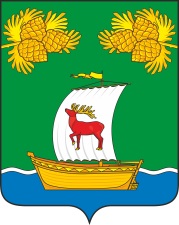 РОССИЙСКАЯ ФЕДЕРАЦИЯИРКУТСКАЯ ОБЛАСТЬДУМАЖИГАЛОВСКОГО МУНИЦИПАЛЬНОГО ОБРАЗОВАНИЯШЕСТОГО СОЗЫВАРЕШЕНИЕРОССИЙСКАЯ ФЕДЕРАЦИЯИРКУТСКАЯ ОБЛАСТЬДУМАЖИГАЛОВСКОГО МУНИЦИПАЛЬНОГО ОБРАЗОВАНИЯШЕСТОГО СОЗЫВАРЕШЕНИЕ      20.02.2023г. № 02-23рп. ЖигаловоОб утверждении Положения о порядке регистрацииустава территориального общественного самоуправления,осуществляемого на территории Жигаловского муниципального образования   Об утверждении Положения о порядке регистрацииустава территориального общественного самоуправления,осуществляемого на территории Жигаловского муниципального образования   Администрация Жигаловского муниципального образованияЖУРНАЛрегистрации уставов территориального общественного самоуправленияНачат: «___» _________ 20__ гОкончен: «___» _________ 20__ г№ п/пДата и номер правового акта о регистрации устава№ и дата решения Думы Жигаловского МО об установлении границНаименование территориального общественного самоуправления (полное и сокращенное)Подпись лица, внесшего записьОтметка о ликвидацииОтметка о ликвидации№ п/пДата и номер правового акта о регистрации устава№ и дата решения Думы Жигаловского МО об установлении границНаименование территориального общественного самоуправления (полное и сокращенное)Подпись лица, внесшего записьДата и номер правового акта о признании утратившим силу правового акта о регистрации уставаПодпись лица, внесшего запись